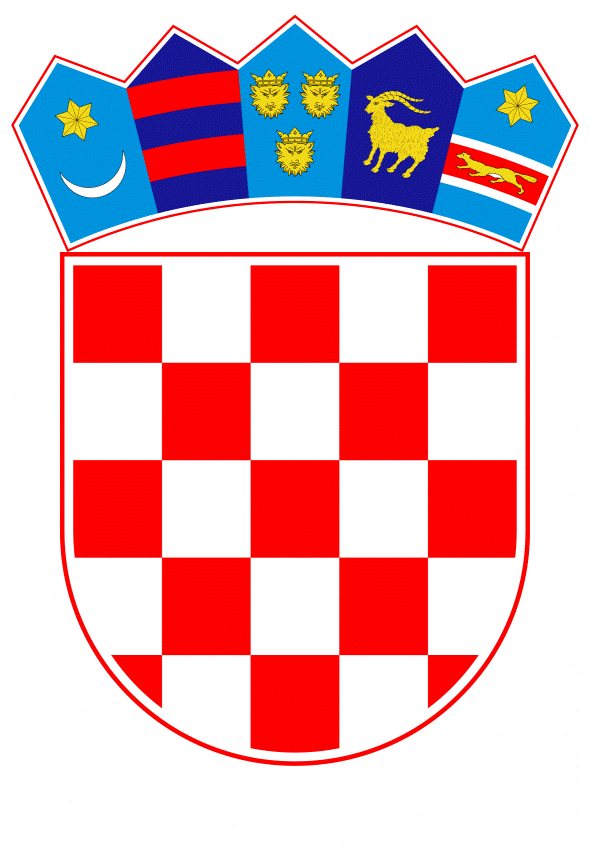 VLADA REPUBLIKE HRVATSKEZagreb, 20. travnja 2023.______________________________________________________________________________________________________________________________________________________________________________________________________________________________	Na temelju članka 31. stavka 2. Zakona o Vladi Republike Hrvatske („Narodne novine“, broj. 150/11., 119/14., 93/16., 116/18. i 80/22.), a u vezi sa člankom 8., podstavkom 5. Zakona o razvojnoj suradnji i humanitarnoj pomoći inozemstvu („Narodne novine“, broj 146/08.), Vlada Republike Hrvatske je na sjednici održanoj __________ donijelaO D L U K Uo upućivanju humanitarne pomoći Republici Uzbekistanu donacijom cjepiva protiv bolesti COVID-19 putem mehanizma COVAX I.	Vlada Republike Hrvatske donosi odluku o upućivanju humanitarne pomoći Republici Uzbekistanu donacijom cjepiva protiv bolesti COVID-19 putem mehanizma COVAX. Donacija iz točke I. ove Odluke sadrži 288.000 doza cjepiva protiv bolesti COVID-19, koje će se rasporediti Republici Uzbekistanu sukladno procjeni mehanizma COVAX.   II.	Zadužuju se Ministarstvo zdravstva i Hrvatski zavod za javno zdravstvo za pripremu izvršenja i provedbu donacije iz točke I. ove Odluke te sklapanje odgovarajućih sporazuma i primopredajnih aranžmana u skladu sa smjernicama Mehanizma Europske unije za dijeljenje cjepiva protiv bolesti COVID-19, Ugovora o kupnji (PA) koje je Europska komisija, u ime država članica Europske unije, sklopila s proizvođačima cjepiva protiv bolesti COVID-19, te pravilima mehanizma COVAX. III.Ovlašćuje se ministar zdravstva da u ime Vlade Republike Hrvatske potpiše provedbene sporazume iz točke II. ove Odluke.Zadužuje se Ministarstvo vanjskih i europskih poslova za koordinaciju aktivnosti iz točke II. ove Odluke.IV.	Financijska sredstva za provedbu ove Odluke osigurana su u Državnom proračunu Republike Hrvatske za 2023. godinu i projekcijama za 2024. i 2025. godinu na razdjelu Ministarstva zdravstva. V.	Ova Odluka stupa na snagu danom donošenja.KLASA:URBROJ:Zagreb,	______2023.                                                                                                             PREDSJEDNIKmr. sc. Andrej PlenkovićOBRAZLOŽENJENa temelju članka 8. podstavka 5. Zakona o razvojnoj suradnji i humanitarnoj pomoći inozemstvu („Narodne novine“, broj 146/08.), Ministarstvo vanjskih i europskih poslova, na temelju prijedloga Ministarstva zdravstva, predlaže Vladi Republike Hrvatske donošenje Odluke o upućivanju humanitarne pomoći Republici Uzbekistanu donacijom cjepiva protiv bolesti COVID-19 putem mehanizma COVAX, te je upućuje u postupak donošenja sukladno članku 31. stavku 2. Zakona o Vladi Republike Hrvatske („Narodne novine“, broj 150/11., 119/14., 93/16., 116/18. i 80/22.).Ministarstvo zdravstva je dopisom KLASA: 500-01/23/08/05; URBROJ: 534-03-3-1/8-23-03, od 20. veljače 2023. godine, predložilo Ministarstvu vanjskih i europskih poslova pokretanje postupka donošenja Odluke Vlade Republike Hrvatske o upućivanju humanitarne pomoći Republici Uzbekistanu donacijom cjepiva protiv bolesti COVID-19 putem mehanizma COVAX.Donacija cjepiva protiv bolesti COVID-19 Republici Uzbekistanu sadrži sveukupno 288.000 doza cjepiva, koje će se rasporediti Republici Uzbekistanu sukladno procjeni mehanizma COVAX.   Vlada Republike Hrvatske predmetnom donacijom cjepiva nastavlja aktivno doprinositi globalnom odgovoru na suzbijanje bolesti COVID-19 u državama gdje je to potrebno, te iskazuje solidarnost prema državama i stanovništvu u potrebi. Odlukom se zadužuju Ministarstvo zdravstva i Hrvatski zavod za javno zdravstvo za pripremu izvršenja i provedbu donacije iz ove Odluke u skladu sa smjernicama Mehanizma Europske unije za dijeljenje cjepiva protiv bolesti COVID-19, Ugovora o kupnji (PA) koje je Europska komisija, u ime država članica Europske unije, sklopila s proizvođačima cjepiva protiv bolesti COVID-19, te pravilima mehanizma COVAX.Odlukom se zadužuje ministar zdravstva da u ime Vlade Republike Hrvatske potpiše provedbene sporazume za potrebe izvršenja donacije iz ove Odluke, dok se Ministarstvo vanjskih i europskih poslova zadužuje za koordinaciju aktivnosti iz Odluke.  Financijska sredstva za provedbu aktivnosti osigurana su u Državnom proračunu Republike Hrvatske za 2023. godinu i projekcijama za 2024. i 2025. godinu na razdjelu 096 – Ministarstvo zdravstva, aktivnosti A618207, odnosno, u okviru redovite djelatnosti iz nadležnosti Hrvatskog zavoda za javno zdravstvo, na Razdjelu 096 – Ministarstvo zdravstva, RKP – 26346 – Hrvatski zavod za javno zdravstvo, aktivnosti A884001. Predlagatelj:Ministarstvo vanjskih i europskih poslovaPredmet:Prijedlog odluke o upućivanju humanitarne pomoći Republici Uzbekistanu donacijom cjepiva protiv bolesti COVID-19 putem mehanizma COVAX